Республика Бурятия Мухоршибирский районСОВЕТ ДЕПУТАТОВМУНИЦИПАЛЬНОГО ОБРАЗОВАНИЯ«КУСОТИНСКОЕ» (сельское поселение) _____________________________________________________________________________РЕШЕНИЕ14.12.2022                                                                                                                            № 98В соответствии с пунктами 2, 7 статьи 18  Федерального  закона  № 67-ФЗ  «Об основных гарантиях избирательных прав и права на участие в референдуме граждан Российской Федерации», пунктами 2, 6 статьи 9  Закона Республики Бурятия «О выборах депутатов представительного органа муниципального образования в Республике Бурятия» Совет депутатов муниципального образования сельское поседение  «Кусотинское»  решил:Утвердить схему многомандатных  избирательных  округов   для проведения выборов депутатов муниципального образования сельское поселение «Кусотинское» (приложение №1 и №2). Обнародовать настоящее решение на стенде администрации муниципального образования сельское поселение «Кусотинское».Глава муниципального образования сельское поселение «Кусотинское»                                         О.В.Балсанова    Председатель Совета депутатов муниципального образования сельское поселение «Кусотинское»                                          В.Д.Бимбаев                                   Приложение №1  к решениюСовета депутатов муниципального образованиясельское поселение «Кусотинское»от «14» декабря 2022 г. № 98   Схема многомандатных   избирательных  округовпо выборам депутатов представительного органа местного самоуправления муниципального образования сельское поселение «Кусотинское» Мухоршибирского района Республики БурятияПриложение №2  к решениюСовета депутатов муниципального образованиясельское поселение «Кусотинское»от «14» декабря 2022 г. № 98   Графическое изображение схемы  многомандатных  избирательных  округов по выборам депутатов представительного органа местного самоуправления муниципального образования сельское поселение «Кусотинское» Мухоршибирского района Республики БурятияОб утверждении схемы многомандатных  избирательных округов для проведения выборов депутатов муниципального образования сельское поселение «Кусотинское»Наименование  муниципального образования (сельское  поселение)Номер округаНаименование округаЧисленность избирателейКоличество депутатских мандатовГраницы многомандатного избирательногоокруга «Кусотинское»5Кусотинский6088В границах: улуса Кусоты «Кусотинское»6Шинестуйский1012В границах: улуса Шинестуй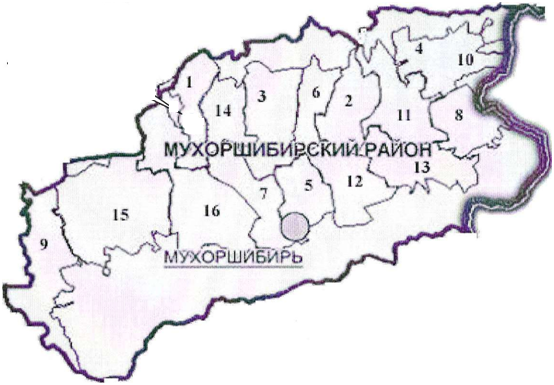 Наименование сельских поселений:Сельское поселение «Барское»Сельское поселение «Бомское»Сельское поселение «Калиновское»Сельское поселение «Кусотинское»Сельское поселение «Мухоршибирское»Сельское поселение «Нарсатуйское»Сельское поселение «Новозаганское»Сельское поселение «Никольское»Сельское поселение «Подлопатинское»Сельское поселение «Саганнурское»Сельское поселение «Тугнуйское»Сельское поселение «Харашибирское»Сельское поселение «Хонхолойское»Сельское поселение «Хошун-Узурское»Сельское поселение «Цолгинское»Сельское поселение «Шаралдайское»